List all Part Number and/or Components Required:DC CONVERSION INSTRUCTIONS Get a MN 3738 TurboClean Pet XL (Litho Carton, 1635809)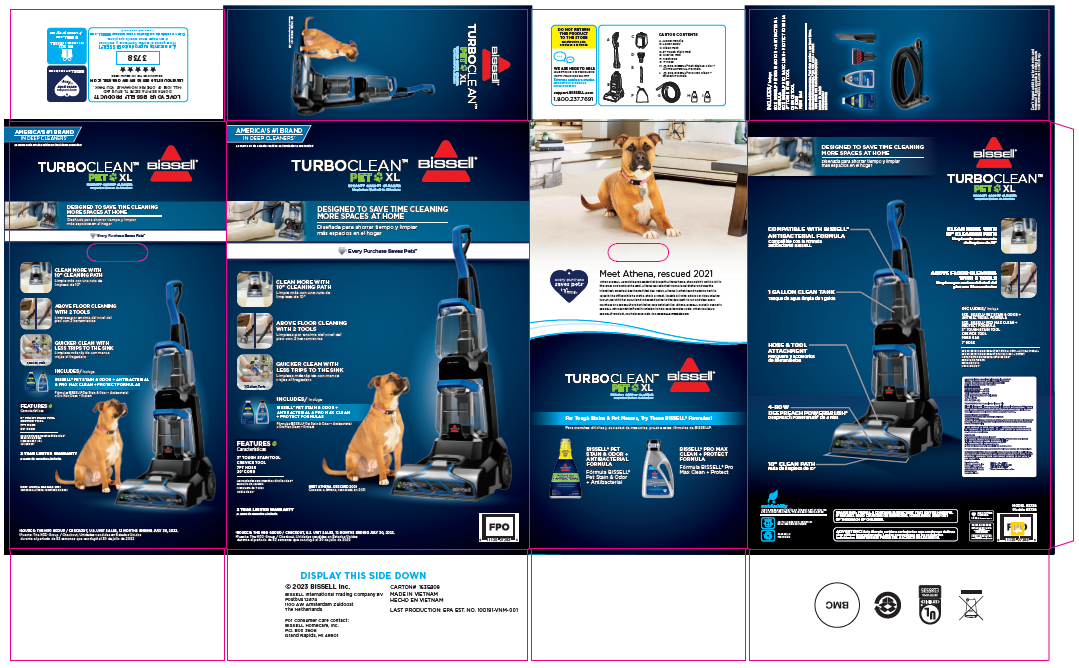 Place RFID label (PN 1638766) on back panel over top of current UPC, as shown aboveAdd a UPC Barcode / Model Number label (PN 1644010) to the other 5 panels of the carton, ensuring they’re covering all other existing UPCs, as shown below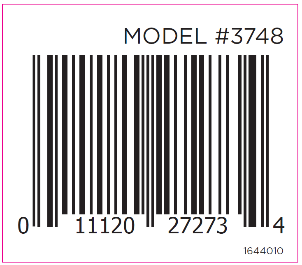 Place units on pallet according to 3748 pallet instructions on IntracleanPart NumberDescription–3738TurboClean Pet XL 1644010UPC Barcode / Model Number Label 1638766RFID Label 